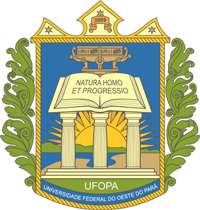 UNIVERSIDADE FEDERAL DO OESTE DO PARÁCENTRO DE FORMAÇÃO INTERDISCIPLINAR REDE INTEGRADA DE DESENVOLVIMENTO HUMANOTHE NATURE CONSERVANCYEDITAL 01/2021 - RIDH/CFI - UFOPAANEXO 01RELATÓRIO DE PRESTAÇÃO DE CONTASPROGRAMA INOVATEC SOCIOBIO“TÍTULO DO PROJETO”SUBTÍTULO (SE HOUVER)Coordenador (a)-----------------------------------SANTARÉM-PARÁ2021INSTITUTO/CAMPUS:NOME DO PROJETO:NOME DO SUBPROJETO: CORDENADOR (A):E-MAIL:TELEFONE:VICE-COORDENADOR (A):E-MAIL:TELEFONE:COLABORADORES:BOLSISTAS:1.2. VOLUNTÁRIOS:1.2. VIGÊNCIA DO PROJETO:RESUMOFazer uma sucinta introdução, descrição dos objetivos propostos, metodologia (materiais e métodos) resultados alcançados e conclusão. No mínimo 200 e máximo 300 palavras, contendo três palavras-chave.SUMÁRIO (elaborar índice conforme o modelo)1 DESCRIÇÃO DAS ATIVIDADES REALIZADAS....................................................5	1.1 ATIVIDADE A ...................................................................................................51.2 ATIVIDADE B ...................................................................................................52 RESULTADOS OBTIDOS.............................................................................................53 PRINCIPAIS DIFICULDADES ENCONTRADAS.....................................................54 PRESTAÇÃO DE CONTAS6.1 DOS RECURSOS DE FOMENTO......................................................................55 ANEXOS......................................................................................................................57.1 ANEXO 1..............................................................................................................5         7.2 ANEXO 2..............................................................................................................LISTA DE TABELAS (elaborar lista de tabelas conforme o modelo)TABELA 1 ............................................................................................................................5TABELA 2 ............................................................................................................................5TABELA 3 ............................................................................................................................5TABELA 4 ............................................................................................................................5LISTA DE FIGURAS(elaborar lista de figuras conforme o modelo)FIGURA 1 .............................................................................................................................5FIGURA 2 .............................................................................................................................5FIGURA 3 .............................................................................................................................5FIGURA 4 .............................................................................................................................5LISTA DE GRÁFICOS(elaborar lista de gráficos conforme o modelo)GRÁFICO 1 ..........................................................................................................................5GRÁFICO 2 ..........................................................................................................................5GRÁFICO 3 ..........................................................................................................................5GRÁFICO 4 ..........................................................................................................................51 DESCRIÇÃO DAS ATIVIDADES REALIZADASDescrição das atividades realizadas no período, sem necessariamente colocar resultados.\1.1 ATIVIDADE  A(Descrever o tipo de atividade realizada.)1.2 ATIVIDADE B(Idem)2 RESULTADOS OBTIDOS(Descrever os resultados alcançados conforme indicadores propostos no item 9 do plano de trabalho.)3 PRINCIPAIS DIFICULDADES ENCONTRADAS (Descrever todas as dificuldades e limitações encontradas no trabalho.)4 PRESTAÇÃO DE CONTAS  (Citar todas as despesas realizadas e finalidades.)4.2 DOS RECURSOS DE FOMENTO(Listar os itens financiados com o recurso de fomento. Fornecer cópia dos comprovantes conforme orientação presente no anexo 2. Organizar os comprovantes na ordem da listagem dos itens.)5 ANEXOS Santarém,            de                             de                 ._________________________________________Coordenador (a)